ПАМ’ЯТКА Персональна відповідальність за порушення антикорупційного законодавства в частині обмежень щодо одержання подарунків та неправомірної вигоди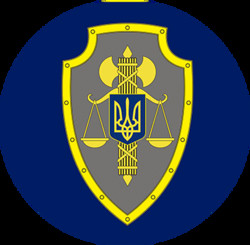 Законом України «Про запобігання корупції» від 14.10.2014 р. №1700-VII визначено такі терміни: корупційне правопорушення, корупція, неправомірна вигода, правопорушення, пов’язане з корупцією тощо.Так, корупційне правопорушення – це діяння, що містить ознаки корупції, вчинене особою, зазначеною у частині першій статті 3 цього Закону, за яке встановлено кримінальну, адміністративну, дисциплінарну та цивільно-правову відповідальність. Саме поняття «корупція», визначено як використання особою, зазначеною у частині першій статті 3 цього Закону, наданих їй службових повноважень чи пов’язаних з ними можливостей з метою одержання неправомірної вигоди або прийняття такої вигоди чи прийняття обіцянки/пропозиції такої вигоди для себе чи інших осіб або відповідно обіцянка/пропозиція чи надання неправомірної вигоди особі, зазначеній у частині першій статті 3 цього Закону, або на її вимогу іншим фізичним чи юридичним особам з метою схилити цю особу до протиправного використання наданих їй службових повноважень чи пов’язаних з ними можливостей.В свою чергу, неправомірна вигода – це грошові кошти або інше майно, переваги, пільги, послуги, нематеріальні активи, будь-які інші вигоди нематеріального чи не грошового характеру, які обіцяють, пропонують, надають або одержують без законних на те підстав.Правопорушення, пов’язане з корупцією - діяння, що не містить ознак корупції, але порушує встановлені цим Законом вимоги, заборони та обмеження, вчинене особою, зазначеною у частині першій статті 3 цього Закону, за яке законом встановлено кримінальну, адміністративну, дисциплінарну та/або цивільно-правову відповідальність;Розділом ХІ Закону України «Про запобігання корупції», визначено основні засади відповідальності за корупційні або пов’язані з корупцією правопорушення та усунення їх наслідків.Слід звернути увагу на деякі з них. Так, особа, яка вчинила корупційне правопорушення або правопорушення, пов’язане з корупцією, однак судом не застосовано до неї покарання або не накладено на неї стягнення у виді позбавлення права обіймати певні посади або займатися певною діяльністю, пов’язаними з виконанням функцій держави або місцевого самоврядування, або такою, що прирівнюється до цієї діяльності, підлягає притягненню до дисциплінарної відповідальності у встановленому законом порядку.Також, особа, якій повідомлено про підозру у вчиненні нею злочину у сфері службової діяльності, підлягає відстороненню від виконання повноважень на посаді в порядку, визначеному законом.Разом з тим, особа, щодо якої складено протокол про адміністративне правопорушення, пов’язане з корупцією, якщо інше не передбачено Конституцією і законами України, може бути відсторонена від виконання службових повноважень за рішенням керівника органу (установи, підприємства, організації), в якому вона працює, до закінчення розгляду справи судом.У разі закриття провадження у справі про адміністративне правопорушення, пов’язане з корупцією, у зв’язку з відсутністю події або складу адміністративного правопорушення відстороненій від виконання службових повноважень особі відшкодовується середній заробіток за час вимушеного прогулу, пов’язаного з таким відстороненням.Збитки, шкода, завдані державі в наслідок вчинення корупційного або пов’язаного з корупцією правопорушення, підлягають відшкодуванню особою, яка вчинила відповідне правопорушення, в установленому законом порядку. Кошти та інше майно, одержані в наслідок вчинення корупційного правопорушення, підлягають конфіскації або спеціальній конфіскації за рішенням суду в установленому законом порядку.Окрім вищевикладеного, главою 13-А «АДМІНІСТРАТИВНІ ПРАВОПОРУШЕННЯ, ПОВ’ЯЗАНІ З КОРУПЦІЄЮ» кодексу України про адміністративні правопорушення, передбачено притягнення до адміністративної відповідальності за : порушення обмежень щодо сумісництва та суміщення з іншими видами діяльності; порушення встановлених законом обмежень щодо одержання подарунків; порушення вимог фінансового контролю; порушення вимог щодо запобігання та врегулювання конфлікту інтересів; незаконне використання інформації, що стала відома особі у зв'язку з виконанням службових повноважень; невжиття заходів щодо протидії корупції.Відповідно до розділу ХVII «ЗЛОЧИНИ У СФЕРІ СЛУЖБОВОЇ ДІЯЛЬНОСТІ, ТА ПРОФЕСІЙНОЇ ДІЯЛЬНОСТІ, ПОВЯЗАНОЇ З НАДАННЯМ ПУБЛІЧНИХ ПОСЛУГ» кримінального кодексу України передбачено притягнення до кримінальної відповідальності за низку порушень серед яких: декларування недостовірної інформації; зловживання владою або службовим становищем; зловживання вповноваженнями особами, які надають публічні послуги; прийняття пропозиції, обіцянки або одержання неправомірної вигоди службовою особою; незаконне збагачення; підкуп особи, яка надає публічні послуги; пропозиція, обіцянка або надання неправомірної вигоди службовій особі.Також, Законом України «Про запобігання корупції» внесено зміни до окремих статей кодексу законів про працю України щодо підстав припинення трудового договору. Так, згідно з частиною 71 статті 36 кодексу, однією з підстав припинення трудового договору є укладення трудового договору (контракту), всупереч вимогам Закону України "Про запобігання корупції", встановленим для осіб, які звільнилися або іншим чином припинили діяльність, пов’язану з виконанням функцій держави або місцевого самоврядування, протягом року з дня її припинення. Разом з тим, пунктом 4 частини 1 статті 41 кодексу встановлено, що трудовий договір з ініціативи власника або уповноваженого ним органу може бути розірваний також у випадку перебування працівника в супереч вимогам Закону України "Про запобігання корупції" у прямому підпорядкуванні у близької особи.Обмеження та заборониРозділом IV «Запобігання корупційним та пов’язаним з корупцією правопорушенням» Закону України «Про запобігання корупції» (далі –Закон) державним службовцям та посадовим особам органів місцевого самоврядування встановлені обмеження та заборони певних видів поведінки, зокрема щодо:– використання службових повноважень чи свого становища (ст. 22 Закону);– одержання подарунків (ст. 23 Закону ); – сумісництва та суміщення з іншими видами діяльності (ст. 25 Закону);– діяльності колишніх посадовців та службовців, пов’язаної з виконанням функцій держави та місцевого самоврядування, після припинення їхньої служби (ст. 26 Закону).Звертаємо увагу, що Законом України «Про запобігання корупції» встановлено обмеження щодо використання суб’єктами відповідальності за корупційні правопорушення службових повноважень та свого службового становища. Так і обмеження поширюються на чітко визначене законом коло осіб визначених частиною першою статті 3 Закону України «Про запобігання корупції».Зазначеним особам забороняється використовувати свої службові повноваження або своє становище та пов’язані з ним можливості з метою одержання неправомірної вигоди для себе чи інших осіб, у тому числі використовувати будь-яке державне чи комунальне майно або кошти в приватних інтересах (стаття 22 Закону № 1700). Критерієм для розуміння понять правомірності та неправомірності використання службових повноважень чи свого становища є відповідність дій посадових та службових осіб вимогам законів та інших нормативно-правових актів, посадових інструкцій, положень про структурні підрозділи тощо.Наслідки та відповідальністьНаслідками порушення вимог щодо обмеження та заборони неправомірного використання службових повноважень чи свого становища можуть стати:скасування або визнання незаконними нормативно-правових актів, рішень, виданих (прийнятих) з порушенням вимог Закону № 1700;визнання недійсними правочинів, укладених внаслідок порушення вимог Закону № 1700; відшкодування збитків, шкоди, завданих державі, фізичним та юридичним особам внаслідок вчинення корупційного правопорушення;     вилучення незаконно одержаного майна Статтею 65 Закону №1700 встановлено, що за вчинення корупційних або пов’язаних з корупцією правопорушень державні службовці та посадові особи органів місцевого самоврядування притягаються до кримінальної, адміністративної, цивільно-правової та дисциплінарної відповідальності у встановленому законом порядку.Увага! Неправомірне використання службових повноважень чи свого службового становища може призвести до арешту на строк до шести місяців або обмеження волі на строк до трьох років, або позбавлення волі на той самій строк, з позбавленням права обіймати певні посади чи займатися певною діяльністю на строк до трьох років, із штрафом від 250 до 750 неоподаткованих мінімумів доходів громадян (тобто від 4250 до 12750 грн.) та зі спеціальною конфіскацією (за ч.1 ст. 364 Кримінального кодексу України) або до позбавлення волі на строк від трьох до шести років з позбавленням права обіймати певні посади чи займатися певною діяльністю на строк до трьох років, зі штрафом від 500 до 1000 неоподаткованих мінімумів доходів громадян (тобто від 8500 до 17000 грн.) та зі спеціальною конфіскацією (за ч.2 ст. 364 Кримінального кодексу України).